Anila 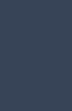 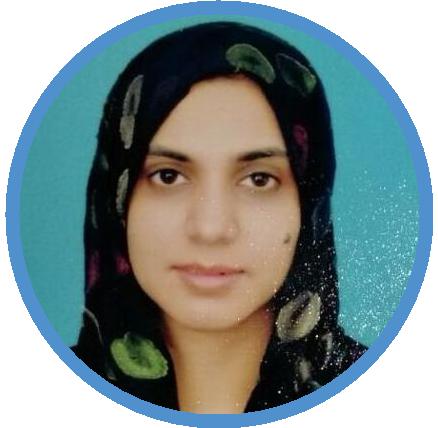 English Subject SpecialistEnglish Subject Specialist having more than 9 years teaching experience. Proven track of excellent results, raised multiple students' societies and contributing a lot in improving the academic standards of the institute.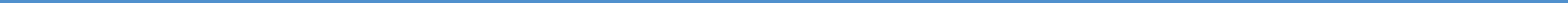 Anila.134460@2freemail.com Work Experience08/2007 - Present	Chakwal, Pakistan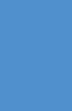 English TeacherFauji Foundation Model SchoolTasks/Achievements Teaching English Language & Literature of various classes with innovative techniques and methodologies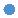  Contributing in framing and implementing the SIP(School Improvement Plan) eﬀectively Preparing School briefing on ppt. Worked as a Senior Section Head for two years and received certificate of merit as the Best Section Head Incharge of Literary Club, Media Club & Dramatic Club and an active participant in conducting co-curricular & extra-curricular activities.Education08/2013 - 08/2015M.A. TEFLAllama Iqbal Open University Islamabad(Pakistan)Courses Research Methodology          English For SpecificPurpose(ESP) Educational Psychology &        Semantics & DiscourseThe Management of Learning	Analysis04/2013 - 04/2014Masters in Education Sargodha University(Pakistan)Courses English Language Teaching       Educational Psychology Educational Administration       Curriculum Development08/2004 - 02/2006Masters in English Language & LiteratureInternational Islamic University Islamabad(Pakistan)Courses EFL in the Classroom            English For SpecificPurpose(ESP) Classical & Modern Drama        Classical & Modern Poetry04/2011 - 04/2012Bachelor in Education Sargodha University(Pakistan)Courses Methods of Teaching            Teaching of English Assessment in Education         Classroom ManagementSkills & Competences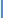 Language Teaching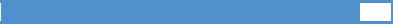 Lesson Planning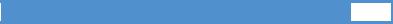 Public Speaking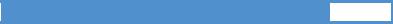 ESL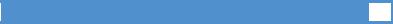 Classroom Management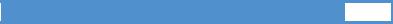 Microsoft Oﬃce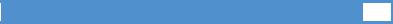 Teachers' Training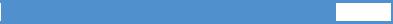 LeadershipCertificates & AwardsCertificate of Merit in SSC Result(2012)Certificate of merit for achieving 6/6 GPA in SSC Result(2012-13)Certificate of Merit in SSC Result(2014)Certificate of merit for achieving 5.29/6 GPA in SSC Result(2014-15)Certificate of Merit in SSC Result(2016)Certificate of merit for achieving 5.81/6 GPA in SSC Result(2015-16)Honorary Award for Best Section Head(2014-15)Certificate of Best Section Head in Session 2014-15Honorary Award of Best Teacher(2015-16)Award of the Teacher of the Year in 2015-16Personal ProjectsMedia Awareness Campaign (2015) Successfully ran a campaign to create awareness about media among students, teacher sand parentsResult Improvement Plan Created and executed a Result Improvement Plan with tangible improvement in school reultTrainingReflective Pedagogy 2008Fauji foundation Education System Teachers Training ProgramEﬀective Communication Skills 2015Fauji foundation Education System Teachers Training ProgramActive Learning practices(ALP) 2016 as Course CoordinatorFauji Foundation Education System Teachers Training ProgramLanguagesEnglish	UrduExpert	Native or Bilingual